.Start dancing after the words" Oh! Let's Go!" (40 counts in)WALK, WALK, PUSH AND WALK, ROCK, RECOVER,  STEP BACK , CROSS, STEP BACKFULL TURN RIGHT, COASTER STEP AND SWIVEL LEFT, SWIVEL RIGHT, CHASSÉ LEFT(Easier optional steps for 1-2: Step back on right, step back on left)Bend  both knees slightly during the swivels and show some attitude.DIAGONAL STEP, LOCK, STEP, LOCK, STEP, ROCK , RECOVER, 1/4 TURN CHASSÉ LEFTSTOMP, KICK, SAILOR STEPS 3X(Sailor steps are done traveling back)REPEATEnding of dance- On last wall (wall 9) dance all the way to steps 22, for steps….Contact: E-Mail: hccurtis@roadrunner.com - Diamond Bar, California, USABite The Dust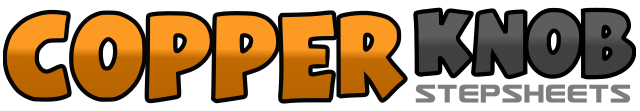 .......Count:32Wall:4Level:Improver.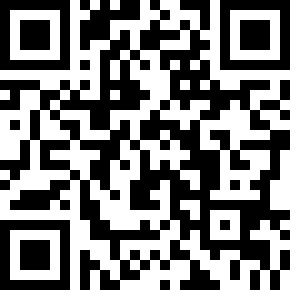 Choreographer:Harlan Curtis (USA) - April 2012Harlan Curtis (USA) - April 2012Harlan Curtis (USA) - April 2012Harlan Curtis (USA) - April 2012Harlan Curtis (USA) - April 2012.Music:Another One Bites the Dust (Glee Cast Version) - Glee Cast : (CD Single: Another One Bites The Dust)Another One Bites the Dust (Glee Cast Version) - Glee Cast : (CD Single: Another One Bites The Dust)Another One Bites the Dust (Glee Cast Version) - Glee Cast : (CD Single: Another One Bites The Dust)Another One Bites the Dust (Glee Cast Version) - Glee Cast : (CD Single: Another One Bites The Dust)Another One Bites the Dust (Glee Cast Version) - Glee Cast : (CD Single: Another One Bites The Dust)........1-2Walk forward stepping right, left3&4Push right foot to side, recover on left, walk forward on right5-6Rock forward on left, recover on right7&8Step back on left, cross right over left, step back on left9-101/2 turn right step forward on right, 1/2 turn right step back on left                               (12:00)11&12Step back right, step left beside right, step forward on right13-14Step left to side [while swiveling] both heels to the left, swivel both heels to the right15&16Step left to side, close right beside left, step left to side17-18Step right diagonally forward, lock left behind right  (1:00)19&20Step right diagonally forward, lock left behind right, step right forward (1:00)21-22Rock forward on left, recover on right (12:00)23&24Step left 1/4 turn left to side, close right beside left, step left to side 	(9:00)25-26Stomp right foot & bend knees, kick left foot diagonally to the left27&28Sweep left into a sailor step stepping left behind right, step right next to left, step left next to right29&30Step right behind left, step left next to right, step right next to left31&32Step left behind right, step right next to left, step left next to right23&24Chasse left but do not make a 1/4 turn left..25-26Stomp right foot, kick left foot diagonally to the left ending the dance with weight on the right foot.     End of dance